   2021 Illinois Sign EXPO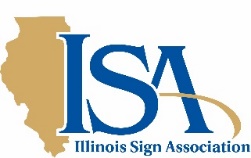   		         featuring the    Fall Education Conference & Industry Awards Dinner	October 12-13, 2021                                     18451 Convention Center Drive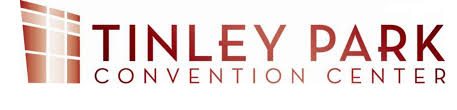             Tinley Park, IL 60477FREE  EXPO PASS to Illinois Sign Companies!Featuring more than 25 Suppliers, Distributors, and Manufacturers showcasing the best of service, supplies, innovations, technology, and tools for sign company Owners, Managers, Designers and Field Staff in the sign industry at a convenient Chicagoland location. A can’t miss event for sign industry professionals and allied trades!Sponsored by … The region’s top Suppliers, Distributors, and Manufacturers in the Sign Industry Companies committed to date include World Wide Sign Systems; Altec Industries; Watchfire Signs; Daktronics, Inc.; Weitz Sign Co.; Wensco Sign Supplies; Miratec Systems; Think Sign; Optec Displays Inc; Electro-Matic Visual, Inc.; Akzo Nobel; Matthews Paint; Metomic Corp.; Indy Imaging, Inc.; UFB Fabrication; Avery Dennison------- Tuesday, October 12, 2021 ------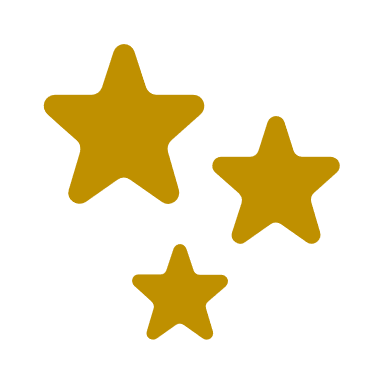 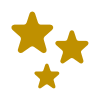 3:00 pm – 5:30 pm  Illinois Sign EXPO  Tabletop Tradeshow	 5:30 – 6:30 pm   EXPO HAPPY HOUR  @ Tabletop Tradeshow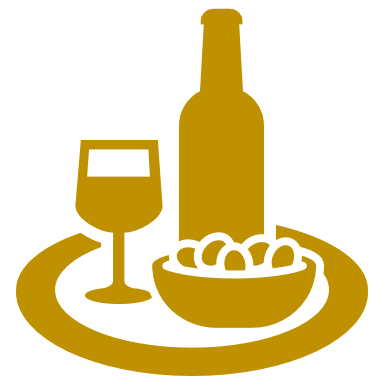 Enjoy a gathering of the state’s leading sign company owners and managers with the top manufacturers, suppliers, distributors, and service professionals from the Midwest!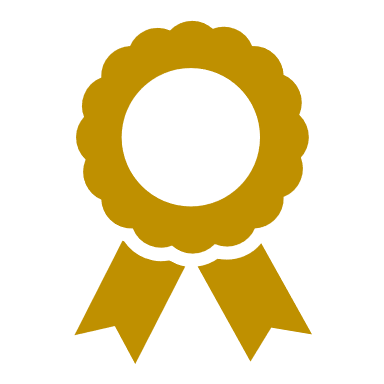 6:30 pm   Illinois Sign Association Annual Meeting and Industry Awards DinnerReconnect in a LIVE setting with colleagues, old, and new friends. The evening features the State of the Industry Address, Annual Meeting and Election of Officers followed by the presentation of the Sign Design Awards and the “Best of the Best” Competition. The prestigious Maury Ely Award and Scholarship Awards will be presented. --------  Wednesday, October 13, 2021 -------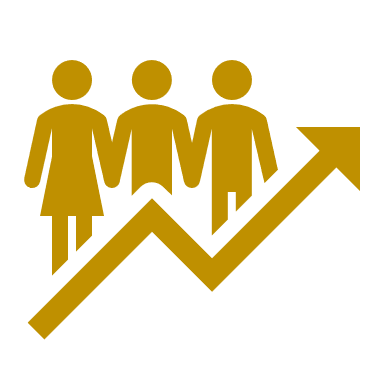   9:00 pm – 3:00 pm   Illinois Sign EXPO  Tabletop Tradeshow12:00 pm – 1:30 pm Luncheon Program    Women Leading the Industry Special Event 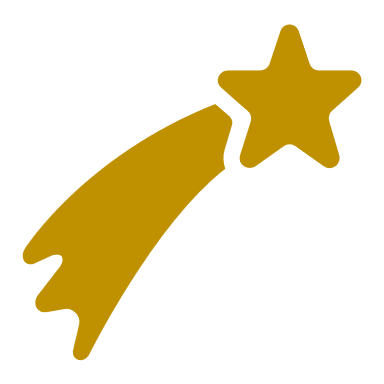  Men and women will value this special event focused on women and next generation leadership in the sign industry. Developed in conjunction with the International Sign Association.Throughout the Day  Education Sessions, Panel Discussions, Demos, Services on Display 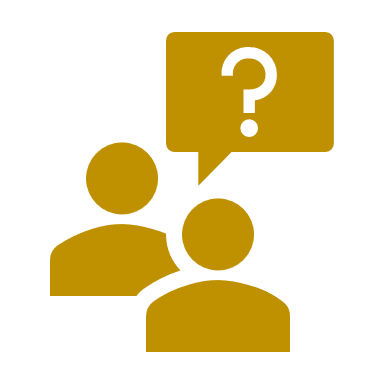 A learning event for sign industry practitioner including Technology, Business Management, Recruiting and HR, Field Operations, EMC Systems, and Industry Trends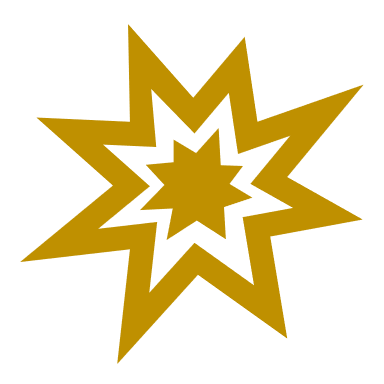 Produced by the Illinois Sign Association   expo@isa-sign.com	Questions call:  312-881-9920Illinois Sign Association  8 W. Monroe St – Suite 707  Chicago, IL  60603Sign Company Registration Form   2021 Illinois Sign EXPO  		featuring the    	Fall Education Conference & Industry Awards Dinner	Tuesday, October 12, 2021			3:00 pm – 5:30 pm  Illinois Sign EXPO  Tabletop Tradeshow	5:30 – 6:30 pm   EXPO HAPPY HOUR  @ Tabletop Tradeshow6:30 pm   Illinois Sign Association Annual Meeting and Industry Awards DinnerWednesday, October 13, 20219:00 pm – 3:00 pm   2021 Illinois Sign EXPO  Tabletop TradeshowEducation Sessions, Panel Discussions, Demos, Learning Labs, Support Services on Display 12:00 pm – 1:30 pm Luncheon Program    Women Leading the Industry Special Event 11:30 am – 1:30 pm Trade Expo Floor Concessions available3:00 pm   2021 Illinois Sign EXPO  Tabletop Tradeshow concludesIllinois Sign EXPO and Annual Meeting/Industry Awards Dinner RegistrationFREE _____ Illinois Sign EXPO Pass  (Free to Sign Companies and ISA Members)$ 50   _____ Non-member Suppliers, Manufacturers, Distributors and Services EXPO Pass$ 85   ____ Annual Meeting and Awards Dinner - Tuesday October 12$ 40  _____ Women Leading the Industry Special Luncheon Event – Wednesday October 13 @ noon 		Company  __________________________________________________________________________Attendees   __________________________________________________________________________Email  __________________________________________  Phone  ___________________$_____ Amount            _____Check enclosed	_____  PayPal     _____ Please Send InvoiceName on Credit Card  _____________________________________________________________________________________Credit Card Number    _______________________________________________  Exp Date ______/______  CVV  ________Address  ________________________________________  City, State, Zip  ___________________________________________Free On-site Self-Service Parking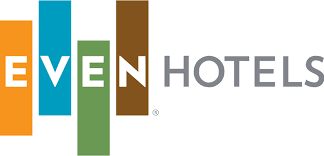 Hotel Reservations are available at a rate of $149.00 per night plus taxes and fees.Reservations made directly through the on-site EVEN Hotel @ 708-444-1100 use code ISAor via http://www.evenhotels.com/chitinleypark  entering their stay dates & use code ISA Produced by the Illinois Sign Association   expo@isa-sign.comReturn via email to:   expo@isa-sign.com	Questions call:  312-881-9920Illinois Sign Association  8 W. Monroe St – Suite 707  Chicago, IL  60603